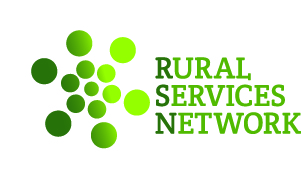 The RSN Education and Skills Profile brings together key data to inform and contextualise a local authority areas particular situation.  The analysis provides comparison to the authority class and to the rural classifications.  The sheets are editable to allow narrative descriptions and to emphasize or delete the graphs/tables as may be appropriate for the intended use and for your local authority area.The areas covered are:Childcare provisionSecondary educationSchool inspectionsHigher educationSkillsChildcare ProvisionGlossary of terms:Early Years Register (EYR)
The EYR is for providers who care for children in the early years age group, from birth to 31 August following their fifth birthday. Registration is compulsory for such providers and they must meet the requirements of the Early Years Foundation Stage (EYFS).
All providers on the EYR are inspected on a four year cycle.Childcare providersChildcare providers care for at least one individual child for a total of more than two hours in any one day. This is not necessarily a continuous period of time. They must register to care for children under the age of eight, unless under exceptional circumstances, and can choose to register to care for older children.Domestic premisesThese are any premises which are wholly or mainly used as a private dwelling.Childcare providers on domestic and non-domestic premisesIf four or more people look after children at any one time in someone’s home, they are providing childcare on domestic premises, not childminding. Childcare providers on non-domestic premises are people or organisations providing care for individual children in premises that are not someone’s home. These premises can range from converted houses to purpose-built nurseries.
ChildminderThis is a person who is registered to look after one or more children, to whom they are not related, on a domestic premises for reward. Childminders can work with no more than two other childminders or assistants. They must register if they care for children under the age of eight, and can choose to register if they care for older children. They care for:
 Children on domestic premises that are not usually the home of one of the children unless they care for children from more than two families, wholly or mainly in the homes of the families.  At least one individual child for a total of more than two hours in any day. This is not necessarily a continuous period of time. 
 Childminder agenciesChildminder agencies were introduced in September 2014 as an option for childminders to register with. Childminders who register with an agency no longer need to register or be inspected by Ofsted, although the agency itself will receive an inspection. Childminder agencies are only eligible for inspection by Ofsted when they have childminders on roll. Childminder agencies have the responsibility of inspecting the childminders who are registered with them. Home childcarersHome childcarers are usually nannies who care for children of any age up to their 18th birthday wholly or mainly in the child’s own home, and care for children from no more than two families. They are not required to register with Ofsted but may choose to do so on the voluntary part of the Childcare Register.Inspection cyclesAll providers on the Early Years Register which were registered before the start of Ofsted’s four year inspection cycle are inspected within the cycle.Number of places
Registered places are the number of children that may attend the provision at any one time. Registered places are not the number of places occupied, nor the number of children who may benefit from receiving places through providers offering sessions at different times of the day. Place numbers are only collected for providers on the EYR. Provider type averages are used to estimate the number of places for a very small number of providers whose place numbers are not available at the time of the analysis. There may also be small discrepancies in totals due to rounding.EYR ProvidersEYR PlacesNon-EYR ProvidersOverall effectiveness - All ProvisionOverall effectiveness - ChildminderOverall effectiveness - Childcare on non-domestic premisesOverall effectiveness - Childcare on domestic premisesSecondary EducationGCSE and equivalent entries and achievements of pupils at the end of key stage 4Year: 2016/17 Includes entries and achievements by these pupils in previous academic yearsCoverage: EnglandThese figures cover achievements in state-funded schools only. They do not include pupils recently arrived from overseas.Progress 8 scores and componentsYear: 2016/17 Includes entries and achievements by these pupils in previous academic yearsCoverage: EnglandThese figures cover achievements in state-funded schools only. They do not include pupils recently arrived from overseas.Achievement of 5+ A*-C grades including English and mathematics GCSEs of pupils at the end of key stage 4Year: 2009/10 to 2015/16 Including entries and achievements in previous academic yearsCoverage: EnglandIn 2016 a new secondary school accountability system was implemented, including new headline measures. The 5+ A*-C grades including English and maths measure is no longer used to hold schools and local authorities to account, and is published here to provide a comparison over time only. More information on the new headline measures can be found in the Progress 8 guidance:https://www.gov.uk/government/publications/progress-8-school-performance-measureNumber of schools below the floor standardYear: 2016/17Coverage: EnglandA school or college is below the secondary floor standard if its Progress 8 score is below -0.5, and the upper band of the 95% confidence interval is below zero.Includes only those state-funded schools included in the Progress 8 measure with results published in the 2016/17 Secondary School Performance Tables.  The standard does not apply to special schools, independent schools, pupil referral units, alternative provision or hospital schools. Schools will be excluded from a Progress 8 floor standard in a particular year where they have fewer than 6 pupils at the end of key stage 4, or where less than 50% of pupils have key stage 2 assessments that can be used as prior attainment in the calculations of Progress 8.  State-funded mainstream schools include academies, free schools and city technology colleges. They exclude state-funded special schools, independent schools, independent special schools, non-maintained special schools, hospital schools, pupil referral units and alternative provision. Alternative provision includes academy and free school alternative provision.Number of schools meeting the coasting definitionYear: 2016/17Coverage: EnglandIn 2017, a secondary school meets the definiton of coasting if:In 2015, fewer than 60% of pupils achieved 5 A*-C at GCSE (including English and maths), and the school has less than the national median percentage of pupils who achieved expected progress in English and in mathematics (and a Progress 8 score below -0.25, with the upper band of the 95% confidence interval below zero, for schools which opted in to Progress 8 in 2015); andIn 2016 and 2017, the school has a Progress 8 score below -0.25 and the upper band of the 95% confidence interval is below zero.When a school falls within the coasting definition, Regional Schools Commissioners acting on behalf of the Secretary of State will engage the school to consider whether additional support is required. Details of this process are set out in the Schools Causing Concern guidance: https://www.gov.uk/government/publications/schools-causing-concern--2GCSE and equivalent entries and achievements of pupils at the end of key stage 4 by English as a first languageYear: 2016/17 Includes entries and achievements by these pupils in previous academic years.Coverage: England, state-funded schools (including Academies and CTCs) - State-funded schools include academies, free schools, city technology colleges, further education colleges with provision for 14- to 16-year-olds and state-funded special schools. They exclude independent schools, independent special schools, non-maintained special schools, hospital schools and alternative provision (including pupil referral units, AP free schools and AP academies as well as state-funded AP placements in other institutions).GCSE and equivalent entries and achievements of pupils at the end of key stage 4 by English as a first languageYear: 2016/17 Includes entries and achievements by these pupils in previous academic years.Coverage: England, state-funded schools (including Academies and CTCs) - State-funded schools include academies, free schools, city technology colleges, further education colleges with provision for 14- to 16-year-olds and state-funded special schools. They exclude independent schools, independent special schools, non-maintained special schools, hospital schools and alternative provision (including pupil referral units, AP free schools and AP academies as well as state-funded AP placements in other institutions).GCSE and equivalent entries and achievements of pupils at the end of key stage 4 by free school meal eligibilityYear: 2016/17 Includes entries and achievements by these pupils in previous academic years.Coverage: England, state-funded schools (including Academies and CTCs) - State-funded schools include academies, free schools, city technology colleges, further education colleges with provision for 14- to 16-year-olds and state-funded special schools. They exclude independent schools, independent special schools, non-maintained special schools, hospital schools and alternative provision (including pupil referral units, AP free schools and AP academies as well as state-funded AP placements in other institutions).GCSE and equivalent entries and achievements of pupils at the end of key stage 4 by free school meal eligibilityYear: 2016/17 Includes entries and achievements by these pupils in previous academic years.Coverage: England, state-funded schools (including Academies and CTCs) - State-funded schools include academies, free schools, city technology colleges, further education colleges with provision for 14- to 16-year-olds and state-funded special schools. They exclude independent schools, independent special schools, non-maintained special schools, hospital schools and alternative provision (including pupil referral units, AP free schools and AP academies as well as state-funded AP placements in other institutions).GCSE and equivalent entries and achievements of pupils at the end of key stage 4 by disadvantageYear: 2016/17 Includes entries and achievements by these pupils in previous academic years.Coverage: England, state-funded schools (including Academies and CTCs) - State-funded schools include academies, free schools, city technology colleges, further education colleges with provision for 14- to 16-year-olds and state-funded special schools. They exclude independent schools, independent special schools, non-maintained special schools, hospital schools and alternative provision (including pupil referral units, AP free schools and AP academies as well as state-funded AP placements in other institutions).Disadvantaged pupils include pupils known to be eligible for FSM in any spring, autumn, summer, alternative provision or pupil referral unit census from year 6 to year 11 or are looked after children for at least one day or are adopted from care.GCSE and equivalent entries and achievements of pupils at the end of key stage 4 by disadvantageYear: 2016/17 Includes entries and achievements by these pupils in previous academic years.Coverage: England, state-funded schools (including Academies and CTCs) - State-funded schools include academies, free schools, city technology colleges, further education colleges with provision for 14- to 16-year-olds and state-funded special schools. They exclude independent schools, independent special schools, non-maintained special schools, hospital schools and alternative provision (including pupil referral units, AP free schools and AP academies as well as state-funded AP placements in other institutions).Disadvantaged pupils include pupils known to be eligible for FSM in any spring, autumn, summer, alternative provision or pupil referral unit census from year 6 to year 11 or are looked after children for at least one day or are adopted from care.GCSE and equivalent entries and achievements of pupils at the end of key stage 4 by SEN provisionYear: 2016/17 Includes entries and achievements by these pupils in previous academic years.Coverage: England, state-funded schools (including Academies and CTCs) - State-funded schools include academies, free schools, city technology colleges, further education colleges with provision for 14- to 16-year-olds and state-funded special schools. They exclude independent schools, independent special schools, non-maintained special schools, hospital schools and alternative provision (including pupil referral units, AP free schools and AP academies as well as state-funded AP placements in other institutions).Following SEND reforms in 2014/15, SEN pupils are categorised as 'SEN with a statement or Education, health and care (EHC) plan' and 'SEN support'. SEN support replaces school action and school action plus (grouped as SEN without a statement up to and including 2013/14) but some pupils remain with these provision types in first year of transition.GCSE and equivalent entries and achievements of pupils at the end of key stage 4 by SEN provisionYear: 2016/17 Includes entries and achievements by these pupils in previous academic years.Coverage: England, state-funded schools (including Academies and CTCs) - State-funded schools include academies, free schools, city technology colleges, further education colleges with provision for 14- to 16-year-olds and state-funded special schools. They exclude independent schools, independent special schools, non-maintained special schools, hospital schools and alternative provision (including pupil referral units, AP free schools and AP academies as well as state-funded AP placements in other institutions).Following SEND reforms in 2014/15, SEN pupils are categorised as 'SEN with a statement or Education, health and care (EHC) plan' and 'SEN support'. SEN support replaces school action and school action plus (grouped as SEN without a statement up to and including 2013/14) but some pupils remain with these provision types in first year of transition.School InspectionsMost recent overall effectiveness for schools (All schools) inspected by local authority area and region 1 As at 31 March 2018Most recent overall effectiveness for schools (Nursery) inspected by local authority area and region 1 As at 31 March 2018Most recent overall effectiveness for schools (Primary) inspected by local authority area and region 1 As at 31 March 2018Most recent overall effectiveness for schools (Secondary) inspected by local authority area and region 1 As at 31 March 2018Most recent overall effectiveness for schools (Special) inspected by local authority area and region 1 As at 31 March 2018Most recent overall effectiveness for schools (Pupil referral unit) inspected by local authority area and region 1 As at 31 March 2018Higher EducationEstimated percentage of 15 year old pupils from state-funded and special schools in receipt of Free School Meals who entered Higher Education by age 19Years 2006/07 to 2014/15Estimated percentage of 15 year old pupils from state-funded and special schools not in receipt of Free School Meals who entered Higher Education by age 19Years 2006/07 to 2014/15Estimated percentage of all 15 year old pupils from state-funded and special schools who entered Higher Education by age 19Years 2006/07 to 2014/15Estimated percentage of pupils from state-funded and special schools aged 15 with Free School Meal statusYear: 2014/15Notes:Local authority refers to the location of the school the pupil attended, rather than their home address.Percentage figures are rounded.SkillsAnnual population survey, percentage of population aged 16-64 with NVQsAnnual population survey, proportion (%) of employees and self-employed that received job related training in last 4 weeks(employees and self employed aged 16-64)Statistical sourcesDepartment for Education - GCSE and equivalent results in England 2016/17Department for Education - Widening participation in higher education: 2017Office for National Statistics - Annual Population SurveyOffice for Standards in Education - Inspection and performance of schoolsOffice for Standards in Education - Childcare providers and inspectionsEarly Years Registered ProvidersAll provisionAll provisionChildminderChildminderChildcare on non-domestic premisesChildcare on non-domestic premisesChildcare on domestic premisesChildcare on domestic premisesHome childcarerHome childcarerAs at March 2016All provisionAll provisionChildminderChildminderChildcare on non-domestic premisesChildcare on non-domestic premisesChildcare on domestic premisesChildcare on domestic premisesHome childcarerHome childcarer% of All Provision% of All Provision% of All Provision% of All Provision% of All ProvisionOxfordshire971100.061863.635236.310.100.0Shire County29228100.01814762.11099437.6850.320.0Predominantly Rural11470100.0696660.7445538.8490.400.0Urban with Significant Rural16796100.01032861.5642138.2450.320.0Predominantly Urban40595100.02674365.91373833.81140.300.0Early Years Registered ProvidersAll provisionAll provisionChildminderChildminderChildcare on non-domestic premisesChildcare on non-domestic premisesChildcare on domestic premisesChildcare on domestic premisesHome childcarerHome childcarerAs at March 2017All provisionAll provisionChildminderChildminderChildcare on non-domestic premisesChildcare on non-domestic premisesChildcare on domestic premisesChildcare on domestic premisesHome childcarerHome childcarer% of All Provision% of All Provision% of All Provision% of All Provision% of All ProvisionOxfordshire920100.057162.134837.810.100.0Shire County27968100.01701660.81086538.8870.300.0Predominantly Rural10924100.0652559.7435539.9440.400.0Urban with Significant Rural16124100.0969360.1638439.6470.300.0Predominantly Urban39082100.02524164.61373435.11070.300.0Early Years Registered ProvidersAll provisionAll provisionChildminderChildminderChildcare on non-domestic premisesChildcare on non-domestic premisesChildcare on domestic premisesChildcare on domestic premisesHome childcarerHome childcarerAs at March 2018All provisionAll provisionChildminderChildminderChildcare on non-domestic premisesChildcare on non-domestic premisesChildcare on domestic premisesChildcare on domestic premisesHome childcarerHome childcarer% of All Provision% of All Provision% of All Provision% of All Provision% of All ProvisionOxfordshire876100.053160.634439.310.100.0Shire County27057100.01623560.01071839.61040.400.0Predominantly Rural10507100.0622959.3422440.2540.500.0Urban with Significant Rural15563100.0921359.2630240.5480.300.0Predominantly Urban38261100.02435463.71378136.01260.300.0Early Years Registered PlacesAll provisionAll provisionChildminderChildminderChildcare on non-domestic premisesChildcare on non-domestic premisesChildcare on domestic premisesChildcare on domestic premisesHome childcarerHome childcarerAs at March 2016All provisionAll provisionChildminderChildminderChildcare on non-domestic premisesChildcare on non-domestic premisesChildcare on domestic premisesChildcare on domestic premisesHome childcarerHome childcarer% of All Provision% of All Provision% of All Provision% of All Provision% of All ProvisionOxfordshire16769100.0335620.01341280.010.000.0Shire County536209100.010720420.042733679.716690.300.0Predominantly Rural205386100.04210120.516270279.010070.500.0Urban with Significant Rural317553100.06186119.525660980.28750.300.0Predominantly Urban759120100.015541720.560945479.222660.300.0Early Years Registered PlacesAll provisionAll provisionChildminderChildminderChildcare on non-domestic premisesChildcare on non-domestic premisesChildcare on domestic premisesChildcare on domestic premisesHome childcarerHome childcarerAs at March 2017All provisionAll provisionChildminderChildminderChildcare on non-domestic premisesChildcare on non-domestic premisesChildcare on domestic premisesChildcare on domestic premisesHome childcarerHome childcarer% of All Provision% of All Provision% of All Provision% of All Provision% of All ProvisionOxfordshire16757100.0312418.61363281.410.000.0Shire County536601100.010484919.542990480.118480.300.0Predominantly Rural204878100.04118720.116270279.49880.500.0Urban with Significant Rural317925100.06035019.025660980.79670.300.0Predominantly Urban766264100.015469520.260945479.521150.300.0Early Years Registered PlacesAll provisionAll provisionChildminderChildminderChildcare on non-domestic premisesChildcare on non-domestic premisesChildcare on domestic premisesChildcare on domestic premisesHome childcarerHome childcarerAs at March 2018All provisionAll provisionChildminderChildminderChildcare on non-domestic premisesChildcare on non-domestic premisesChildcare on domestic premisesChildcare on domestic premisesHome childcarerHome childcarer% of All Provision% of All Provision% of All Provision% of All Provision% of All ProvisionOxfordshire16758100.0297017.71376682.1220.100.0Shire County533496100.010219619.242908180.422190.400.0Predominantly Rural202097100.04029419.916054079.412640.600.0Urban with Significant Rural315283100.05850718.625578481.19920.300.0Predominantly Urban774876100.015309219.861918979.925950.300.0Non-Early Years Registered ProvidersAll provisionAll provisionChildminderChildminderChildcare on non-domestic premisesChildcare on non-domestic premisesChildcare on domestic premisesChildcare on domestic premisesHome childcarerHome childcarerAs at March 2016% of All Provision% of All Provision% of All Provision% of All Provision% of All ProvisionOxfordshire316100.0247.64413.900.024878.5Shire County6021100.070911.875512.520.0455575.7Predominantly Rural1742100.023313.427015.600.0123771.0Urban with Significant Rural3052100.043914.444214.410.0217171.1Predominantly Urban10979100.0137312.5179715.550.0789871.9Non-Early Years Registered ProvidersAll provisionAll provisionChildminderChildminderChildcare on non-domestic premisesChildcare on non-domestic premisesChildcare on domestic premisesChildcare on domestic premisesHome childcarerHome childcarerAs at March 2017% of All Provision% of All Provision% of All Provision% of All Provision% of All ProvisionOxfordshire278100.0207.24315.500.021577.3Shire County5728100.070712.380314.020.0421673.6Predominantly Rural1596100.022314.027016.900.0110369.1Urban with Significant Rural2890100.043715.144215.310.0201069.6Predominantly Urban10758100.0137012.7179716.760.1758570.5Non-Early Years Registered ProvidersAll provisionAll provisionChildminderChildminderChildcare on non-domestic premisesChildcare on non-domestic premisesChildcare on domestic premisesChildcare on domestic premisesHome childcarerHome childcarerAs at March 2018% of All Provision% of All Provision% of All Provision% of All Provision% of All ProvisionOxfordshire292100.0144.85619.200.022276.0Shire County5694100.062010.994416.620.0412872.5Predominantly Rural1572100.019212.229618.810.1108368.9Urban with Significant Rural2846100.038713.653018.610.0192867.7Predominantly Urban10878100.0127411.7201418.550.0758569.7Overall effectiveness of active early years registered providers at their most recent inspection - All ProvisionEYR providersTotal number inspectedOutstandingOutstandingGoodGoodRequires improvementRequires improvementInadequateInadequate31st March 2016EYR providersTotal number inspectedOutstandingOutstandingGoodGoodRequires improvementRequires improvementInadequateInadequateNumber of providersNumber of providersNumber of providers% of inspected providersNumber of providers% of inspected providersNumber of providers% of inspected providersNumber of providers% of inspected providersOxfordshire9718268610.461174.011914.4101.2Shire County2922824114386616.01718271.3284811.82180.9Predominantly Rural114709726137114.1713673.4114911.8700.7Urban with Significant Rural1679613924232516.7982070.5164311.81361.0Predominantly Urban4059532684452013.82321371.0454713.94041.2Overall effectiveness of active early years registered providers at their most recent inspection - All ProvisionEYR providersTotal number inspectedOutstandingOutstandingGoodGoodRequires improvementRequires improvementInadequateInadequate31st March 2017EYR providersTotal number inspectedOutstandingOutstandingGoodGoodRequires improvementRequires improvementInadequateInadequateNumber of providersNumber of providersNumber of providers% of inspected providersNumber of providers% of inspected providersNumber of providers% of inspected providersNumber of providers% of inspected providersOxfordshire9207539512.661281.3395.270.9Shire County2796822895407817.81755176.710674.71990.9Predominantly Rural109249111150716.5709977.94254.7800.9Urban with Significant Rural1612413264246418.61005775.86364.81070.8Predominantly Urban3908231405480015.32431277.419256.13681.2Overall effectiveness of active early years registered providers at their most recent inspection - All ProvisionEYR providersTotal number inspectedOutstandingOutstandingGoodGoodRequires improvementRequires improvementInadequateInadequate31st March 2018EYR providersTotal number inspectedOutstandingOutstandingGoodGoodRequires improvementRequires improvementInadequateInadequateNumber of providersNumber of providersNumber of providers% of inspected providersNumber of providers% of inspected providersNumber of providers% of inspected providersNumber of providers% of inspected providersOxfordshire87671010214.456179.0375.2101.4Shire County2705721979435119.81659075.58653.91730.8Predominantly Rural105078550161718.9653776.53333.9630.7Urban with Significant Rural1556312695260120.5947974.75104.01050.8Predominantly Urban3826130455527817.32318176.115995.33971.3Overall effectiveness of active early years registered providers at their most recent inspection - ChildminderEYR providersTotal number inspectedOutstandingOutstandingGoodGoodRequires improvementRequires improvementInadequateInadequate31st March 2016EYR providersTotal number inspectedOutstandingOutstandingGoodGoodRequires improvementRequires improvementInadequateInadequateNumber of providersNumber of providersNumber of providers% of inspected providersNumber of providers% of inspected providersNumber of providers% of inspected providersNumber of providers% of inspected providersOxfordshire618520468.838574.08716.720.4Shire County1814714638215014.71026470.1212114.51030.7Predominantly Rural6966575873412.7414271.984514.7370.6Urban with Significant Rural103288391126315.1583469.5123514.7590.7Predominantly Urban2674321163262712.41478269.8351816.62361.1Overall effectiveness of active early years registered providers at their most recent inspection - ChildminderEYR providersTotal number inspectedOutstandingOutstandingGoodGoodRequires improvementRequires improvementInadequateInadequate31st March 2017EYR providersTotal number inspectedOutstandingOutstandingGoodGoodRequires improvementRequires improvementInadequateInadequateNumber of providersNumber of providersNumber of providers% of inspected providersNumber of providers% of inspected providersNumber of providers% of inspected providersNumber of providers% of inspected providersOxfordshire571463449.538984.0286.020.4Shire County1701613586220216.21051677.47685.71000.7Predominantly Rural6525528777914.7417078.92965.6420.8Urban with Significant Rural96937776129616.7597176.84565.9530.7Predominantly Urban2524119948267113.41553677.915197.62221.1Overall effectiveness of active early years registered providers at their most recent inspection - ChildminderEYR providersTotal number inspectedOutstandingOutstandingGoodGoodRequires improvementRequires improvementInadequateInadequate31st March 2018EYR providersTotal number inspectedOutstandingOutstandingGoodGoodRequires improvementRequires improvementInadequateInadequateNumber of providersNumber of providersNumber of providers% of inspected providersNumber of providers% of inspected providersNumber of providers% of inspected providersNumber of providers% of inspected providersOxfordshire5314294310.035983.7255.820.5Shire County1623513006233818.01005677.35314.1810.6Predominantly Rural6229497484016.9391378.71933.9280.6Urban with Significant Rural92137424135418.2570976.93114.2500.7Predominantly Urban2435419179282714.71498478.111355.92331.2Overall effectiveness of active early years registered providers at their most recent inspection - Childcare on non-domestic premisesEYR providersTotal number inspectedOutstandingOutstandingGoodGoodRequires improvementRequires improvementInadequateInadequate31st March 2016EYR providersTotal number inspectedOutstandingOutstandingGoodGoodRequires improvementRequires improvementInadequateInadequateNumber of providersNumber of providersNumber of providers% of inspected providersNumber of providers% of inspected providersNumber of providers% of inspected providersNumber of providers% of inspected providersOxfordshire3523054013.122674.13110.282.6Shire County109949417169618.0689373.27177.61111.2Predominantly Rural4455393062615.9297675.72977.6310.8Urban with Significant Rural64215507105219.1397672.24057.4741.3Predominantly Urban1373811445187516.4838673.310178.91671.5Overall effectiveness of active early years registered providers at their most recent inspection - Childcare on non-domestic premisesEYR providersTotal number inspectedOutstandingOutstandingGoodGoodRequires improvementRequires improvementInadequateInadequate31st March 2017EYR providersTotal number inspectedOutstandingOutstandingGoodGoodRequires improvementRequires improvementInadequateInadequateNumber of providersNumber of providersNumber of providers% of inspected providersNumber of providers% of inspected providersNumber of providers% of inspected providersNumber of providers% of inspected providersOxfordshire3482895117.622377.2103.551.7Shire County108659247185820.1699575.62963.2981.1Predominantly Rural4355378871919.0290576.71273.4371.0Urban with Significant Rural63845458115921.2406774.51783.3541.0Predominantly Urban1373411376210718.5872076.74043.61451.3Overall effectiveness of active early years registered providers at their most recent inspection - Childcare on non-domestic premisesEYR providersTotal number inspectedOutstandingOutstandingGoodGoodRequires improvementRequires improvementInadequateInadequate31st March 2018EYR providersTotal number inspectedOutstandingOutstandingGoodGoodRequires improvementRequires improvementInadequateInadequateNumber of providersNumber of providersNumber of providers% of inspected providersNumber of providers% of inspected providersNumber of providers% of inspected providersNumber of providers% of inspected providersOxfordshire3442805921.120171.8124.382.9Shire County107188906199222.4649272.93303.7921.0Predominantly Rural4224354076521.6260273.51383.9351.0Urban with Significant Rural63025238123823.6374771.51983.8551.1Predominantly Urban1378111188242521.7814372.84574.11631.5Overall effectiveness of active early years registered providers at their most recent inspection - Childcare on domestic premisesEYR providersTotal number inspectedOutstandingOutstandingGoodGoodRequires improvementRequires improvementInadequateInadequate31st March 2016EYR providersTotal number inspectedOutstandingOutstandingGoodGoodRequires improvementRequires improvementInadequateInadequateNumber of providersNumber of providersNumber of providers% of inspected providersNumber of providers% of inspected providersNumber of providers% of inspected providersNumber of providers% of inspected providersOxfordshire1100.000.01100.000.0Shire County85582034.52441.41017.246.9Predominantly Rural49381128.91847.4718.425.3Urban with Significant Rural45251040.0936.0312.0312.0Predominantly Urban114761823.74559.21215.811.3Overall effectiveness of active early years registered providers at their most recent inspection - Childcare on domestic premisesEYR providersTotal number inspectedOutstandingOutstandingGoodGoodRequires improvementRequires improvementInadequateInadequate31st March 2017EYR providersTotal number inspectedOutstandingOutstandingGoodGoodRequires improvementRequires improvementInadequateInadequateNumber of providersNumber of providersNumber of providers% of inspected providersNumber of providers% of inspected providersNumber of providers% of inspected providersNumber of providers% of inspected providersOxfordshire1100.000.01100.000.0Shire County87621829.04064.534.811.6Predominantly Rural4436925.02466.725.612.8Urban with Significant Rural4730930.01963.326.700.0Predominantly Urban107812227.25669.122.511.2Overall effectiveness of active early years registered providers at their most recent inspection - Childcare on domestic premisesEYR providersTotal number inspectedOutstandingOutstandingGoodGoodRequires improvementRequires improvementInadequateInadequate31st March 2018EYR providersTotal number inspectedOutstandingOutstandingGoodGoodRequires improvementRequires improvementInadequateInadequateNumber of providersNumber of providersNumber of providers% of inspected providersNumber of providers% of inspected providersNumber of providers% of inspected providersNumber of providers% of inspected providersOxfordshire1100.01100.000.000.0Shire County104672131.34262.746.000.0Predominantly Rural54361233.32261.125.600.0Urban with Significant Rural4833927.32369.713.000.0Predominantly Urban126882629.55461.478.011.1Number of pupils at the end of key stage 4Average Attainment 8 score per pupil (1)English and maths GCSEsEnglish and maths GCSEsEnglish and maths GCSEsEnglish BaccalaureateEnglish BaccalaureateEnglish BaccalaureateProgress 8 (1)Progress 8 (1)Progress 8 (1)Progress 8 (1)Number of pupils at the end of key stage 4Average Attainment 8 score per pupil (1)Percentage of pupils entered for componentsPercentage of pupils who achieved a strong 9-5 pass (3)Percentage of pupils who achieved a standard 9-4 pass (3)Percentage of pupils entered for all componentsPercentage of pupils who achieved all components (including a strong 9-5 pass in English and maths) (4)Percentage of pupils who achieved all components (including a standard 9-4 pass in English and maths) (4)Number of pupils included in the measureAverage Progress 8 score (2)Lower confidence intervalUpper confidence intervalOxfordshire594547.697.348.168.235.622.624.556420.00-0.030.03Shire County20998646.997.244.466.137.021.323.5201386-0.05-0.07-0.02Predominantly Rural8987646.197.342.666.034.718.220.286575-0.09-0.16-0.02Urban with Significant Rural12521346.796.843.665.536.921.123.3120091-0.06-0.10-0.02Predominantly Urban30984346.496.842.663.540.222.224.82922380.00-0.050.051Attainment 8 and Progress 8 are part of the new secondary accountability system that was implemented for all schools from 2016. Users should be cautious when comparing Attainment 8 scores between 2017 and 2016. In 2017, Attainment 8 scores were calculated using slightly different point score scales in comparison to 2016, in order to minimise change following the introduction of 9-1 reformed GCSEs. This means that Attainment 8 scores are likely to look different in 2017, as a result of changes to the methodology.  More information on the calculation of these measures is available in the Progress 8 guidance:https: //www.gov.uk/government/publications/progress-8-school-performance-measure2A Progress 8 score of 1.0 means pupils in the group make on average a grade more progress than the national average; a score of -0.5 means they make on average approximately half a grade less progress than average. Progress 8 scores should be interpreted alongside the associated confidence intervals. If the lower bound of the confidence interval is greater than zero, it can be interpreted as meaning that the group achieves greater than average progress compared to pupils in mainstream schools nationally and that this is statistically significant. If the upper bound is negative, this means that the group achieves lower than average progress compared to pupils in mainstream schools nationally and that this is statistically significant.3As a percentage of all pupils at the end of key stage 4. In 2014/15 and earlier, where the English language and English literature option was chosen in English, exams in both must be taken and a C grade or above achieved in English language. From 2015/16, to meet the English requirement of the A*-C in English and maths attainment measure, a C in either English language or English literature counts and there is no requirement to take both. In 2016/17, following the introduction of the reformed 9 to 1 GCSEs in English, a grade 5 or above in either English language or English literature counts and there remains no requirement to take both in order to achieve a pass. The 9-4 pass shows pupils who achieved a grade 4 or above in either English language or English literature and Mathematics and is shown alongside the headline measure for transparency and comparability.4As a percentage of pupils at the end of key stage 4.  In 2014/15 and earlier, where the English language and English literature option was chosen in EBacc English, exams in both had to be taken and a C grade or above achieved in English language. In 2015/16, to meet the English requirement of the EBacc, exams in both had to be taken and a C grade or above achieved in either English language or English literature. From 2017, the definition of 'percentage achieving the English Baccalaureate' has changed to 'the proportion of pupils achieving the EBacc which includes a grade 5 or above in English and mathematics, and grade C or above in unreformed subjects' following the introduction of the reformed 9 to 1 GCSEs in English and mathematics. Exams in both English literature and English language still have to be taken and a grade 5 or above achieved in one to achieve a pass in the English requirement of the EBacc. The 9-4 pass shows pupils who achieved a grade 4 or above in English and mathematics, and a grade C in unreformed subjects and is shown alongside the headline measure for transparency and comparability.Number of pupils included in the measureOverall Progress 8 score (1)Overall Progress 8 score (1)Overall Progress 8 score (1)Progress 8 score (1) in English (2)Progress 8 score (1) in English (2)Progress 8 score (1) in English (2)Progress 8 score (1) in mathematics (2)Progress 8 score (1) in mathematics (2)Progress 8 score (1) in mathematics (2)Progress 8 score (1) in English Baccalaureate slots (4)Progress 8 score (1) in English Baccalaureate slots (4)Progress 8 score (1) in English Baccalaureate slots (4)Progress 8 score (1) in open slots (5)Progress 8 score (1) in open slots (5)Progress 8 score (1) in open slots (5)Number of pupils included in the measureScore (3)Lower confidence intervalUpper confidence intervalScore (3)Lower confidence intervalUpper confidence intervalScore (3)Lower confidence intervalUpper confidence intervalScore (3)Lower confidence intervalUpper confidence intervalScore (3)Lower confidence intervalUpper confidence intervalOxfordshire56420.00-0.030.030.120.080.160.130.090.160.01-0.030.05-0.17-0.21-0.1Shire County201386-0.05-0.07-0.02-0.06-0.09-0.020.01-0.020.05-0.02-0.050.02-0.11-0.14-0.1Predominantly Rural86575-0.09-0.16-0.02-0.06-0.140.030.03-0.040.11-0.13-0.21-0.05-0.15-0.23-0.1Urban with Significant Rural120091-0.06-0.10-0.02-0.08-0.13-0.04-0.02-0.060.02-0.06-0.11-0.02-0.08-0.120.0Predominantly Urban2922380.00-0.050.050.01-0.060.07-0.02-0.080.040.00-0.070.060.01-0.050.11Progress 8 is part of the new secondary accountability system that was implemented for all schools from 2016.  More information on the calculation of this measure is available in the Progress 8 guidance: https://www.gov.uk/government/publications/progress-8-school-performance-measure2New GCSEs in English and mathematics were taught from September 2015 with the first examinations taking place in Summer 2017. New GCSEs in other subjects were phased in for first teaching from September 2016, continuing into 2017 and a very small number from 2018. To ensure all students benefit from the reformed qualifications, only the new GCSEs will be included in the secondary performance tables as they are introduced (for 2017, this includes only reformed GCSEs in English and mathematics). As part of these reforms, a new grading system is introduced from 2017 to replace the A* to G system with a new 9 to 1 scale for new reformed GCSEs.3A Progress 8 score of 1.0 means pupils in the group make on average a grade more progress than the national average; a score of -0.5 means they make on average half a grade less progress than average. Progress 8 scores should be interpreted alongside the associated confidence intervals. If the lower bound of the confidence interval is greater than zero, it can be interpreted as meaning that the group achieves greater than average progress compared to pupils in mainstream schools nationally and that this is statistically significant. If the upper bound is negative, this means that the group achieves lower than average progress compared to pupils in mainstream schools nationally and that this is statistically significant.4The English Baccalaureate element includes the three highest point scores from any of the English Baccalaureate qualifications in science subjects, computer science, history, geography, and languages.5The open element contains the three highest point scores in any three other subjects, including English language or literature (if not counted in the English slot), further GCSE qualifications (including English Baccalaureate subjects) or any other non-GCSE qualifications on the DfE approved list.Percentage of pupils at the end of key stage 4 achieving at GCSE and equivalents:Percentage of pupils at the end of key stage 4 achieving at GCSE and equivalents:Percentage of pupils at the end of key stage 4 achieving at GCSE and equivalents:Percentage of pupils at the end of key stage 4 achieving at GCSE and equivalents:Percentage of pupils at the end of key stage 4 achieving at GCSE and equivalents:Percentage of pupils at the end of key stage 4 achieving at GCSE and equivalents:Percentage of pupils at the end of key stage 4 achieving at GCSE and equivalents:5+ A*-C grades including English and mathematics GCSEs5+ A*-C grades including English and mathematics GCSEs5+ A*-C grades including English and mathematics GCSEs5+ A*-C grades including English and mathematics GCSEs5+ A*-C grades including English and mathematics GCSEs5+ A*-C grades including English and mathematics GCSEs5+ A*-C grades including English and mathematics GCSEs2009/10 (2)2010/112011/122012/132013/14 (3)2014/15 (4)2015/16 (1)Oxfordshire57.357.457.960.659.459.759.2Shire County56.959.659.461.157.758.859.0Predominantly Rural56.558.558.460.156.958.358.3Urban with Significant Rural56.559.259.261.257.558.659.2Predominantly Urban54.657.959.161.156.856.757.11Figures for 2015/16 are revised, all other figures are final.2From 2009/2010 until 2012/2013 international GCSEs, accredited at time of publication, have been counted as GCSE equivalents and also as English and mathematics GCSEs. From 2013/14 a number of these qualifications are now regulated as Level 1/2 Certificates and are counted in the same way as a GCSE in this publication (see quality and methodology document of this SFR).3In 2013/14, two major reforms were implemented which affect the calculation of key stage 4 performance measures data: 1) Professor Alison Wolf’s Review of Vocational Education recommendations which: restrict the qualifications counted; prevent any qualification from counting as larger than one GCSE; and cap the number of non-GCSEs included in performance measures at two per pupil, and 2) an early entry policy to only count a pupil’s first attempt at a qualification, in subjects counted in the English Baccalaureate.4In 2014/15, early entry policy, under which only a pupil’s first attempt at a qualification is counted in performance measures, was extended to all subjects.Schools assessed against the floor standardSchools below the floor  standardPercentage of schools below the floor standardOxfordshire3625.6Shire County1,24512910.4Predominantly Rural5605910.5Urban with Significant Rural7248411.6Predominantly Urban1,76022212.6Number of eligible schools (1,2)Number of schools meeting the coasting definitionPercentage of schools meeting the coasting definition (1,2)Oxfordshire3313Shire County11681079.2Predominantly Rural521387.3Urban with Significant Rural675659.6Predominantly Urban163516810.31Includes state-funded mainstream schools with results published in the relevant year's secondary school performance tables. The coasting definition does not apply to Pupil Referral Units, special schools and special academies or alternative provision academies. A school will also be excluded from the coasting definition if the number of eligible pupils at key stage 4 is fewer than 11 in 2015, or fewer than 6 in 2016 and 2017; the school does not have published results against all relevant performance measures; fewer than 50% of pupils have key stage 2 tests or assessments that can be used as prior attainment in the calculations of progress measures; or the school closed within the academic year and did not re-open as a converter academy.2State-funded mainstream schools include academies, free schools, city technology colleges and further education colleges with provision for 14- to 16-year-olds. They exclude state-funded special schools, independent schools, independent special schools, non-maintained special schools, hospital schools, pupil referral units and alternative provision. Alternative provision includes academy and free school alternative provision.Number of eligible pupils (1)Number of eligible pupils (1)Number of eligible pupils (1)Average Attainment 8 score per pupil (2)Average Attainment 8 score per pupil (2)Average Attainment 8 score per pupil (2)Pupils whose first language is English (3)Pupils whose first language is other than English (4)All pupils (5)Pupils whose first language is English (3)Pupils whose first language is other than English (4)All pupils (5)Oxfordshire5294644594547.746.747.6Shire County1954751424220998646.948.646.9Predominantly Rural8545942678987646.148.046.1Urban with Significant Rural117181786612521346.749.046.7Predominantly Urban2395646888530984346.248.146.41Pupils at the end of key stage 4 who are included in the measure.2Attainment 8 and Progress 8 are part of the new secondary accountability system that was implemented for all schools from 2016. Users should be cautious when comparing Attainment 8 scores between 2017 and 2016. In 2017, Attainment 8 scores were calculated using slightly different point score scales in comparison to 2016, in order to minimise change following the introduction of 9-1 reformed GCSEs. This means that Attainment 8 scores are likely to look different in 2017, as a result of changes to the methodology.  More information on the calculation of these measures is available in the Progress 8 guidance: https://www.gov.uk/government/publications/progress-8-school-performance-measure3Includes 'not known but believed to be English'.4Includes 'not known but believed to be other than English'.5Includes pupils for whom first language was not obtained, refused, or could not be determined. This figure also includes pupils at further education colleges: as FE colleges do not complete the school census, we do not have matched pupil characteristics data of pupils in FE colleges and therefore these pupils are not included in characteristics breakdowns.Number of eligible pupils (1)Number of eligible pupils (1)Number of eligible pupils (1)Average Progress 8 score (2)(3)Average Progress 8 score (2)(3)Average Progress 8 score (2)(3)Progress 8 lower confidence intervalProgress 8 lower confidence intervalProgress 8 lower confidence intervalProgress 8 upper confidence intervalProgress 8 upper confidence intervalProgress 8 upper confidence intervalPupils whose first language is English (4)Pupils whose first language is other than English (5)All pupils (6)Pupils whose first language is English (4)Pupils whose first language is other than English (5)All pupils (6)Pupils whose first language is English (4)Pupils whose first language is other than English (5)All pupils (6)Pupils whose first language is English (4)Pupils whose first language is other than English (5)All pupils (6)Oxfordshire51414975642-0.040.460-0.080.36-0.03-0.010.570.03Shire County19018910990201386-0.080.62-0.05-0.110.47-0.07-0.050.76-0.02Predominantly Rural83464299086575-0.110.68-0.09-0.180.39-0.16-0.040.97-0.02Urban with Significant Rural1138086155120091-0.090.60-0.06-0.130.40-0.10-0.050.80-0.02Predominantly Urban23341957792292238-0.120.550.00-0.180.38-0.05-0.060.720.051Pupils at the end of key stage 4 who are included in the measure.2Attainment 8 and Progress 8 are part of the new secondary accountability system that was implemented for all schools from 2016. Users should be cautious when comparing Attainment 8 scores between 2017 and 2016. In 2017, Attainment 8 scores were calculated using slightly different point score scales in comparison to 2016, in order to minimise change following the introduction of 9-1 reformed GCSEs. This means that Attainment 8 scores are likely to look different in 2017, as a result of changes to the methodology.  More information on the calculation of these measures is available in the Progress 8 guidance: https://www.gov.uk/government/publications/progress-8-school-performance-measure3A Progress 8 score of 1.0 means pupils in the group make on average approximately a grade more progress than the national average; a score of -0.5 means they make on average approximately half a grade less progress than average. Progress 8 scores should be interpreted alongside the associated confidence intervals. If the lower bound of the confidence interval is greater than zero, it can be interpreted as meaning that the group achieves greater than average progress compared to pupils in mainstream schools nationally and that this is statistically significant. If the upper bound is negative, this means that the group achieves lower than average progress compared to pupils in mainstream schools nationally and that this is statistically significant.4Includes 'not known but believed to be English'.5Includes 'not known but believed to be other than English'.6Includes pupils for whom first language was not obtained, refused, or could not be determined. This figure also includes pupils at further education colleges: as FE colleges do not complete the school census, we do not have matched pupil characteristics data of pupils in FE colleges and therefore these pupils are not included in characteristics breakdowns. Number of eligible pupils (1)Number of eligible pupils (1)Number of eligible pupils (1)Average Attainment 8 score per pupil (2)Average Attainment 8 score per pupil (2)Average Attainment 8 score per pupil (2)Pupils known to be eligible for free school mealsAll other pupils (3)All pupilsPupils known to be eligible for free school mealsAll other pupils (3)All pupilsOxfordshire413553259453348.747.6Shire County1875719122920998632.848.346.9Predominantly Rural8630812278987632.847.546.1Urban with Significant Rural1132411388912521332.548.246.7Predominantly Urban4890225960030984335.748.346.41Pupils at the end of key stage 4 who are included in the measure.2Attainment 8 and Progress 8 are part of the new secondary accountability system that was implemented for all schools from 2016. Users should be cautious when comparing Attainment 8 scores between 2017 and 2016. In 2017, Attainment 8 scores were calculated using slightly different point score scales in comparison to 2016, in order to minimise change following the introduction of 9-1 reformed GCSEs. This means that Attainment 8 scores are likely to look different in 2017, as a result of changes to the methodology.  More information on the calculation of these measures is available in the Progress 8 guidance: https://www.gov.uk/government/publications/progress-8-school-performance-measure3Includes pupils not eligible for free school meals and for whom free school meal eligibility was unclassified or could not be determined.Number of eligible pupils (1)Number of eligible pupils (1)Number of eligible pupils (1)Average Progress 8 score (2)(3)Average Progress 8 score (2)(3)Average Progress 8 score (2)(3)Progress 8 lower confidence intervalProgress 8 lower confidence intervalProgress 8 lower confidence intervalProgress 8 upper confidence intervalProgress 8 upper confidence intervalProgress 8 upper confidence intervalPupils known to be eligible for free school mealsAll other pupils (4)All pupilsPupils known to be eligible for free school mealsAll other pupils (4)All pupilsPupils known to be eligible for free school mealsAll other pupils (4)All pupilsPupils known to be eligible for free school mealsAll other pupils (4)All pupilsOxfordshire40452385642-0.560.040.00-0.680.01-0.03-0.440.080.03Shire County18255183131201386-0.640.01-0.05-0.74-0.02-0.07-0.540.04-0.02Predominantly Rural84147814286575-0.65-0.01-0.09-0.80-0.05-0.16-0.500.04-0.02Urban with Significant Rural11002109089120091-0.650.00-0.06-0.77-0.04-0.10-0.520.04-0.02Predominantly Urban46606244345292238-0.450.080.00-0.580.02-0.05-0.310.130.051Pupils at the end of key stage 4 who are included in the measure.2Attainment 8 and Progress 8 are part of the new secondary accountability system that was implemented for all schools from 2016. Users should be cautious when comparing Attainment 8 scores between 2017 and 2016. In 2017, Attainment 8 scores were calculated using slightly different point score scales in comparison to 2016, in order to minimise change following the introduction of 9-1 reformed GCSEs. This means that Attainment 8 scores are likely to look different in 2017, as a result of changes to the methodology.  More information on the calculation of these measures is available in the Progress 8 guidance: https://www.gov.uk/government/publications/progress-8-school-performance-measure3A Progress 8 score of 1.0 means pupils in the group make on average approximately a grade more progress than the national average; a score of -0.5 means they make on average approximately half a grade less progress than average. Progress 8 scores should be interpreted alongside the associated confidence intervals. If the lower bound of the confidence interval is greater than zero, it can be interpreted as meaning that the group achieves greater than average progress compared to pupils in mainstream schools nationally and that this is statistically significant. If the upper bound is negative, this means that the group achieves lower than average progress compared to pupils in mainstream schools nationally and that this is statistically significant.4Includes pupils not eligible for free school meals and for whom free school meal eligibility was unclassified or could not be determined.Number of eligible pupils (2)Number of eligible pupils (2)Number of eligible pupils (2)Average Attainment 8 score per pupil (2)Average Attainment 8 score per pupil (2)Average Attainment 8 score per pupil (2)Disadvantaged pupils (1)All other pupils (3)All pupilsDisadvantaged pupils (1)All other pupils (3)All pupilsOxfordshire1044490159453550.347.6Shire County4175616823020998635.049.846.9Predominantly Rural18377714808987635.248.946.1Urban with Significant Rural255619965212521335.049.746.7Predominantly Urban9888120962130984337.850.346.41Disadvantaged pupils include pupils known to be eligible for FSM in any spring, autumn, summer, alternative provision or pupil referral unit census from year 6 to year 11 or are looked after children for at least one day or are adopted from care.2Pupils at the end of key stage 4 who are included in the measure.3Includes pupils for whom disadvantage information could not be determined.Number of eligible pupils (2)Number of eligible pupils (2)Number of eligible pupils (2)Average Progress 8 score (2)(3)Average Progress 8 score (2)(3)Average Progress 8 score (2)(3)Progress 8 lower confidence intervalProgress 8 lower confidence intervalProgress 8 lower confidence intervalProgress 8 upper confidence intervalProgress 8 upper confidence intervalProgress 8 upper confidence intervalDisadvantaged pupils (1)All other pupils (4)All pupilsDisadvantaged pupils (1)All other pupils (4)All pupilsDisadvantaged pupils (1)All other pupils (4)All pupilsDisadvantaged pupils (1)All other pupils (4)All pupilsOxfordshire102346195642-0.510.110-0.590.08-0.03-0.440.150.03Shire County40663160723201386-0.550.08-0.05-0.620.05-0.07-0.490.11-0.02Predominantly Rural179506860686575-0.540.05-0.09-0.630.01-0.16-0.440.10-0.02Urban with Significant Rural2484895243120091-0.540.06-0.06-0.620.02-0.10-0.450.10-0.02Predominantly Urban94358196593292238-0.360.160.00-0.450.10-0.05-0.270.230.051Disadvantaged pupils include pupils known to be eligible for FSM in any spring, autumn, summer, alternative provision or pupil referral unit census from year 6 to year 11 or are looked after children for at least one day or are adopted from care.2Pupils at the end of key stage 4 who are included in the measure.3Attainment 8 and Progress 8 are part of the new secondary accountability system that was implemented for all schools from 2016. Users should be cautious when comparing Attainment 8 scores between 2017 and 2016. In 2017, Attainment 8 scores were calculated using slightly different point score scales in comparison to 2016, in order to minimise change following the introduction of 9-1 reformed GCSEs. This means that Attainment 8 scores are likely to look different in 2017, as a result of changes to the methodology.  More information on the calculation of these measures is available in the Progress 8 guidance: https://www.gov.uk/government/publications/progress-8-school-performance-measure4Includes pupils for whom disadvantage information could not be determined.Number of eligible pupils (1)Number of eligible pupils (1)Number of eligible pupils (1)Number of eligible pupils (1)Average Attainment 8 score per pupil (2)Average Attainment 8 score per pupil (2)Average Attainment 8 score per pupil (2)Average Attainment 8 score per pupil (2)Pupils with no identified SENSEN supportSEN with a statement or EHC planAll pupils (3)Pupils with no identified SENSEN supportSEN with a statement or EHC planAll pupils (3)Oxfordshire5092682168594551.328.512.347.6Shire County18221520026761620998650.031.814.246.9Predominantly Rural77442904232988987649.531.315.246.1Urban with Significant Rural10955810974456112521349.731.914.046.7Predominantly Urban262420343631177730984349.932.313.646.41Pupils at the end of key stage 4 who are included in the measure.2Attainment 8 and Progress 8 are part of the new secondary accountability system that was implemented for all schools from 2016. Users should be cautious when comparing Attainment 8 scores between 2017 and 2016. In 2017, Attainment 8 scores were calculated using slightly different point score scales in comparison to 2016, in order to minimise change following the introduction of 9-1 reformed GCSEs. This means that Attainment 8 scores are likely to look different in 2017, as a result of changes to the methodology.  More information on the calculation of these measures is available in the Progress 8 guidance: https://www.gov.uk/government/publications/progress-8-school-performance-measure3Includes pupils for whom SEN provision could not be determined. This figure also includes pupils at further education colleges: as FE colleges do not complete the school census, we do not have matched pupil characteristics data of pupils in FE colleges and therefore these pupils are not included in characteristics breakdowns. This means that there are some cases where the individual characteristics breakdowns will not add up to the all pupils figure.Number of eligible pupils (1)Number of eligible pupils (1)Number of eligible pupils (1)Number of eligible pupils (1)Average Progress 8 score (2)(3)Average Progress 8 score (2)(3)Average Progress 8 score (2)(3)Average Progress 8 score (2)(3)Progress 8 lower confidence intervalProgress 8 lower confidence intervalProgress 8 lower confidence intervalProgress 8 lower confidence intervalProgress 8 upper confidence intervalProgress 8 upper confidence intervalProgress 8 upper confidence intervalProgress 8 upper confidence intervalProgress 8 upper confidence intervalPupils with no identified SENSEN supportSEN with a statement or EHC planAll pupils (4)Pupils with no identified SENSEN supportSEN with a statement or EHC planAll pupils (4)Pupils with no identified SENSEN supportSEN with a statement or EHC planAll pupils (4)Pupils with no identified SENSEN supportSEN with a statement or EHC planAll pupils (4)Oxfordshire481866116156420.12-0.59-1.100.08-0.68-1.29-0.030.15-0.5-0.910.03Shire County1747001937072342013860.04-0.45-1.01-0.050.01-0.55-1.17-0.070.07-0.36-0.85-0.02Predominantly Rural7455988043134865750.00-0.45-1.01-0.09-0.08-0.58-1.26-0.160.07-0.32-0.76-0.02Urban with Significant Rural1050461060943541200910.02-0.47-1.04-0.06-0.02-0.60-1.24-0.100.06-0.35-0.84-0.02Predominantly Urban24721732917111482922380.11-0.41-1.040.000.05-0.57-1.30-0.050.16-0.25-0.780.051Pupils at the end of key stage 4 who are included in the measure.2Attainment 8 and Progress 8 are part of the new secondary accountability system that was implemented for all schools from 2016. Users should be cautious when comparing Attainment 8 scores between 2017 and 2016. In 2017, Attainment 8 scores were calculated using slightly different point score scales in comparison to 2016, in order to minimise change following the introduction of 9-1 reformed GCSEs. This means that Attainment 8 scores are likely to look different in 2017, as a result of changes to the methodology.  More information on the calculation of these measures is available in the Progress 8 guidance: https://www.gov.uk/government/publications/progress-8-school-performance-measure3A Progress 8 score of 1.0 means pupils in the group make on average approximately a grade more progress than the national average; a score of -0.5 means they make on average approximately half a grade less progress than average. Progress 8 scores should be interpreted alongside the associated confidence intervals. If the lower bound of the confidence interval is greater than zero, it can be interpreted as meaning that the group achieves greater than average progress compared to pupils in mainstream schools nationally and that this is statistically significant. If the upper bound is negative, this means that the group achieves lower than average progress compared to pupils in mainstream schools nationally and that this is statistically significant.4Includes pupils for whom SEN provision could not be determined. This figure also includes pupils at further education colleges: as FE colleges do not complete the school census, we do not have matched pupil characteristics data of pupils in FE colleges and therefore these pupils are not included in characteristics breakdowns. This means that there are some cases where the individual characteristics breakdowns will not add up to the all pupils figure.Number of open schoolsTotal number not inspectedTotal number inspectedNumber of schoolsNumber of schoolsNumber of schoolsNumber of schoolsPercentage of schoolsPercentage of schoolsPercentage of schoolsPercentage of schoolsOutstandingGoodRequires improvementInadequateOutstandingGoodRequires improvementInadequateOxfordshire299529443216269157393Shire County96601029558177965109263431970104Predominantly Rural472245467776732045121941771114Urban with Significant Rural5417665351100836595071771970103Predominantly Urban118101651164527397276123439624651141Percentages are rounded and may not add to 100.Number of open schoolsTotal number not inspectedTotal number inspectedNumber of schoolsNumber of schoolsNumber of schoolsNumber of schoolsPercentage of schoolsPercentage of schoolsPercentage of schoolsPercentage of schoolsOutstandingGoodRequires improvementInadequateOutstandingGoodRequires improvementInadequateOxfordshire7074300574300Shire County1162114734010633510Predominantly Rural53053341810643420Urban with Significant Rural43241261500623600Predominantly Urban3020302188107616235201Percentages are rounded and may not add to 100.Number of open schoolsTotal number not inspectedTotal number inspectedNumber of schoolsNumber of schoolsNumber of schoolsNumber of schoolsPercentage of schoolsPercentage of schoolsPercentage of schoolsPercentage of schoolsOutstandingGoodRequires improvementInadequateOutstandingGoodRequires improvementInadequateOxfordshire2352233261772371176103Shire County7656647592126053887112331773103Predominantly Rural380924378557926813961291674114Urban with Significant Rural42914442477283015377127187393Predominantly Urban86767286041777576784621421691031Percentages are rounded and may not add to 100.Number of open schoolsTotal number not inspectedTotal number inspectedNumber of schoolsNumber of schoolsNumber of schoolsNumber of schoolsPercentage of schoolsPercentage of schoolsPercentage of schoolsPercentage of schoolsOutstandingGoodRequires improvementInadequateOutstandingGoodRequires improvementInadequateOxfordshire4033762632167085Shire County1366241342283783185912261147Predominantly Rural6451463199377975817631610Urban with Significant Rural79912787167464113432261156Predominantly Urban193772186547291933114327531981Percentages are rounded and may not add to 100.Number of open schoolsTotal number not inspectedTotal number inspectedNumber of schoolsNumber of schoolsNumber of schoolsNumber of schoolsPercentage of schoolsPercentage of schoolsPercentage of schoolsPercentage of schoolsOutstandingGoodRequires improvementInadequateOutstandingGoodRequires improvementInadequateOxfordshire160167900445600Shire County4039394140229169366042Predominantly Rural15841544988143335992Urban with Significant Rural22552207713274366332Predominantly Urban6601264826333131234253541Percentages are rounded and may not add to 100.Number of open schoolsTotal number not inspectedTotal number inspectedNumber of schoolsNumber of schoolsNumber of schoolsNumber of schoolsPercentage of schoolsPercentage of schoolsPercentage of schoolsPercentage of schoolsOutstandingGoodRequires improvementInadequateOutstandingGoodRequires improvementInadequateOxfordshire1010100010000Shire County1193116237013102165129Predominantly Rural5735464044127888Urban with Significant Rural5935610331031962196Predominantly Urban23592263915220151872971Percentages are rounded and may not add to 100.2006/072007/082008/092009/102010/112011/122012/132013/142014/15Oxfordshire8%9%11%11%14%12%14%13%16%Shire County (SC)10%11%12%12%13%14%15%14%15%Predominantly Rural9%9%10%10%13%13%14%14%15%Urban with Significant Rural10%10%11%12%13%13%14%15%16%Predominantly Urban15%16%18%19%21%22%24%23%25%2006/072007/082008/092009/102010/112011/122012/132013/142014/15Oxfordshire33%32%34%36%36%38%37%37%39%Shire County (SC)33%33%35%36%37%38%38%37%39%Predominantly Rural31%32%35%35%37%37%37%36%38%Urban with Significant Rural34%34%35%36%37%38%39%38%40%Predominantly Urban33%34%36%37%39%40%42%42%44%2006/072007/082008/092009/102010/112011/122012/132013/142014/15Oxfordshire31%30%32%34%35%36%36%35%37%Shire County (SC)32%31%33%34%35%36%37%35%37%Predominantly Rural29%30%33%33%35%35%35%34%36%Urban with Significant Rural32%32%33%34%35%36%37%36%38%Predominantly Urban30%31%33%34%36%37%39%38%40%Oxfordshire7%Shire County8%Predominantly Rural9%Urban with Significant Rural9%Predominantly Urban18%% with NVQ4+ - aged 16-64% with NVQ4+ - aged 16-64% with NVQ2+ - aged 16-64% with NVQ2+ - aged 16-64% with no qualifications (NVQ) - aged 16-64% with no qualifications (NVQ) - aged 16-64Jan 2008-Dec 2008Jan 2017-Dec 2017Jan 2008-Dec 2008Jan 2017-Dec 2017Jan 2008-Dec 2008Jan 2017-Dec 2017West Oxfordshire26.244.171.079.75.13.7Shire District28.036.865.376.011.76.1Predominantly Rural27.636.265.676.411.36.1Urban with Significant Rural28.437.966.476.711.55.8Predominantly Urban28.539.062.273.714.38.3Apr 2014-Mar 2015Jan 2015-Dec 2015Apr 2015-Mar 2016Jan 2016-Dec 2016Apr 2016-Mar 2017Jan 2017-Dec 2017Apr 2017-Mar 2018West Oxfordshire5.87.88.411.815.6118.8Shire District13.613.413.413.113.312.912.7Predominantly Rural13.213.713.612.912.712.812.8Urban with Significant Rural13.212.512.613.013.212.312.9Predominantly Urban13.213.012.912.712.912.712.5